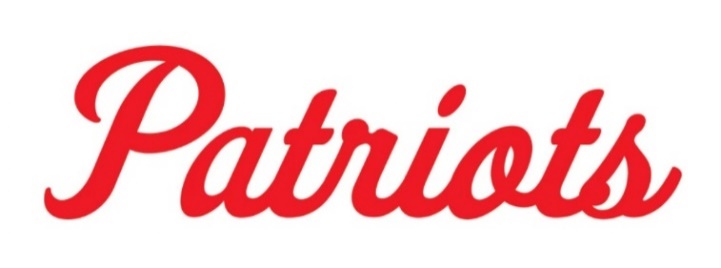 	                             16U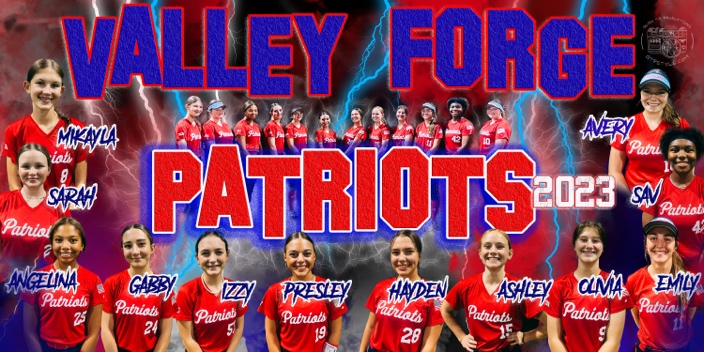 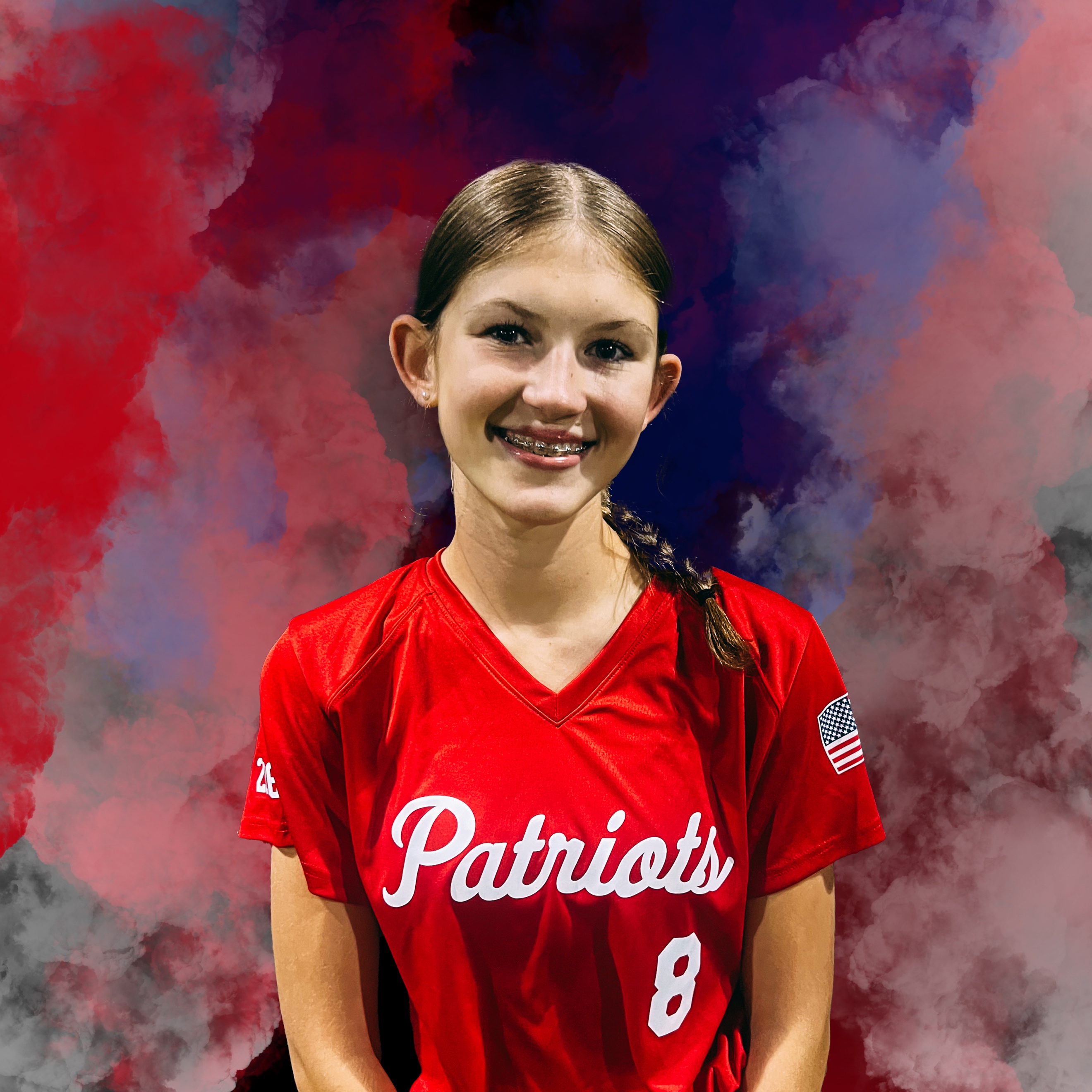 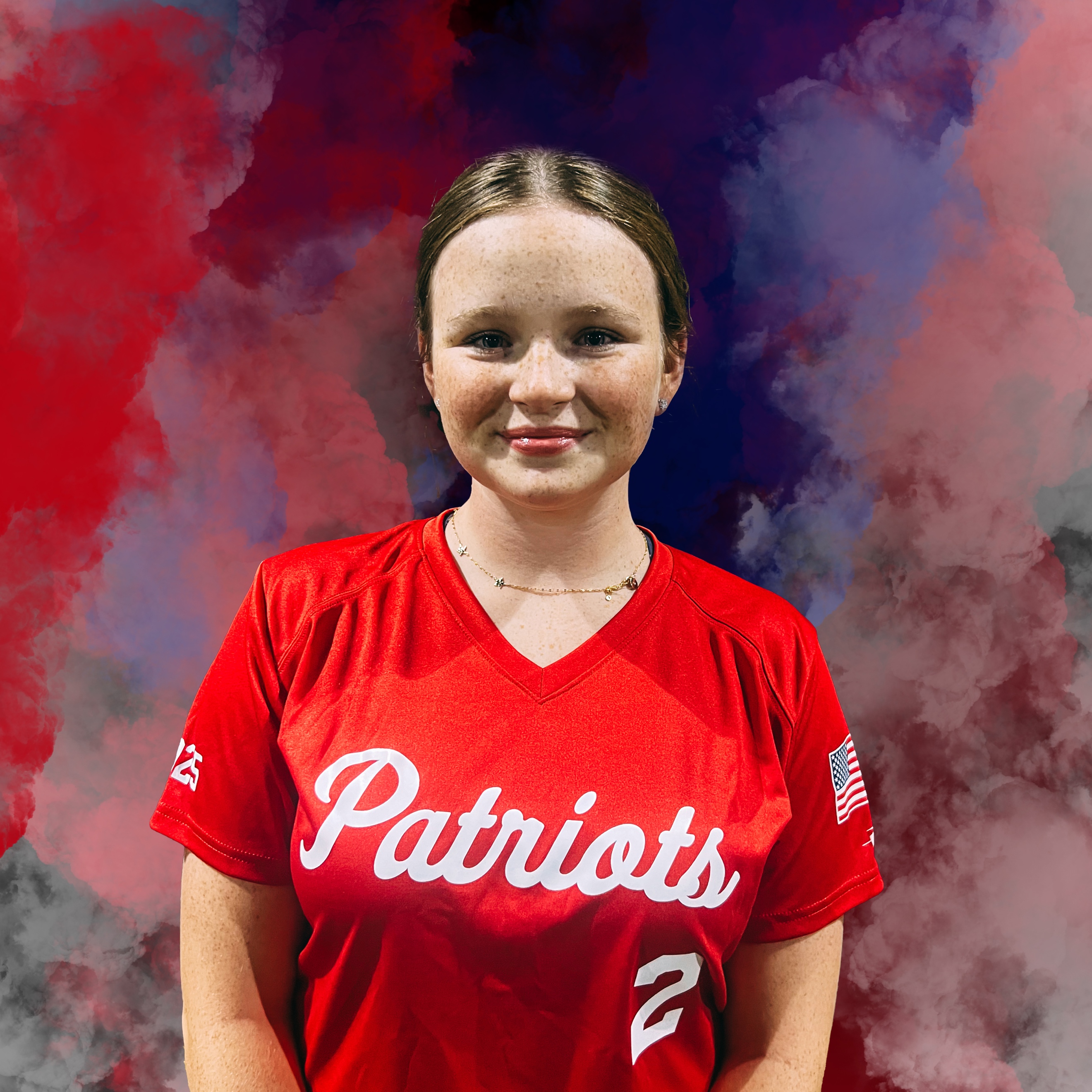 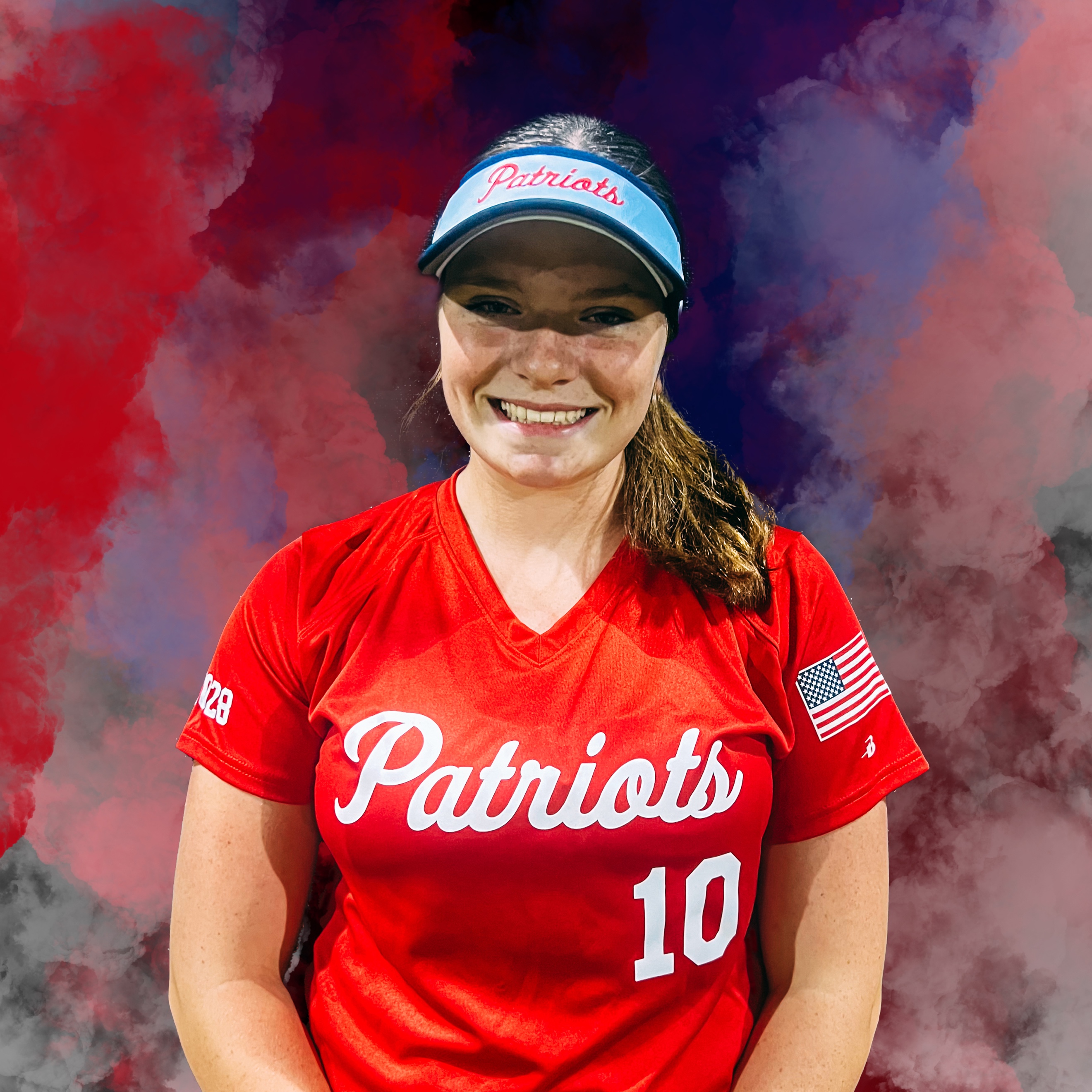 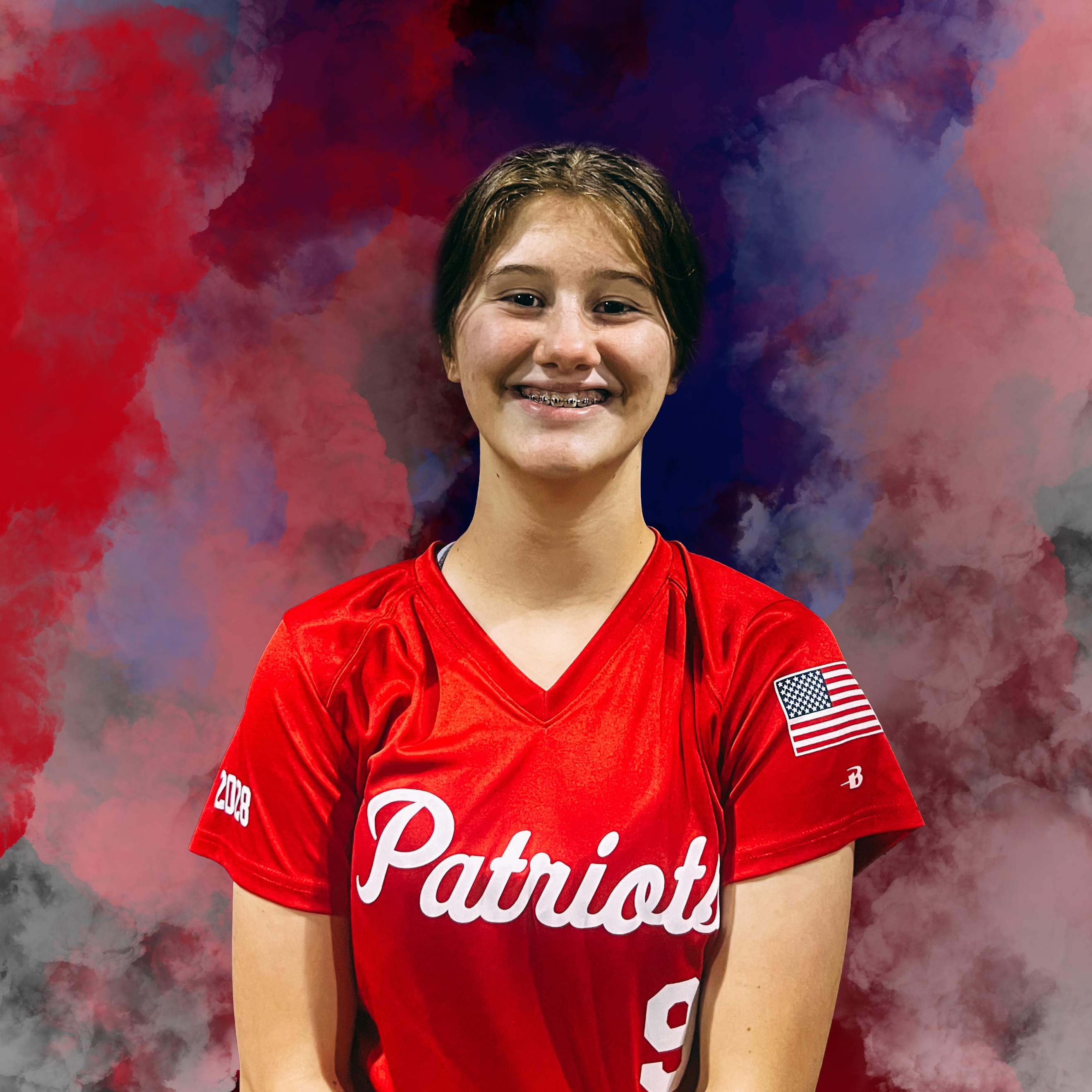 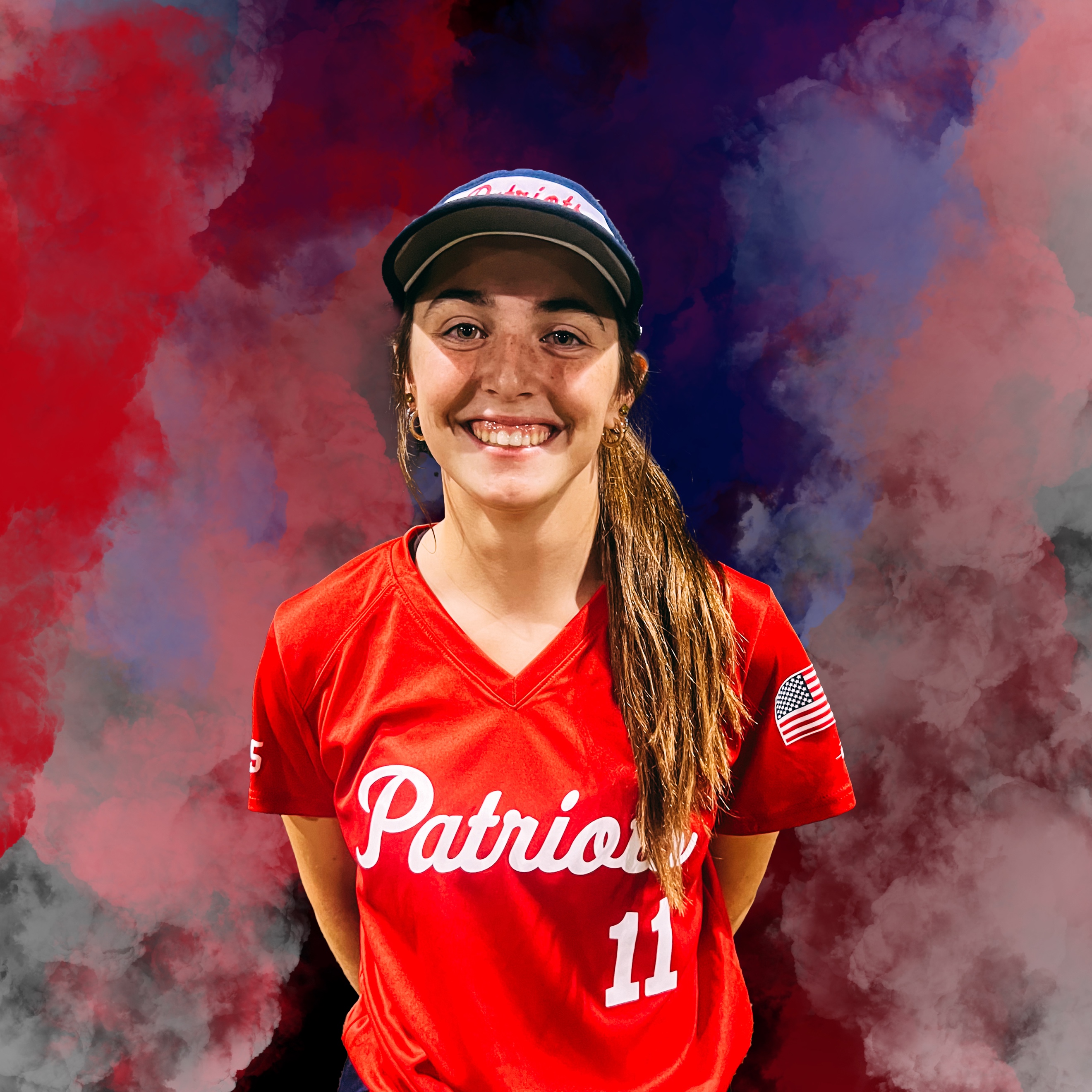 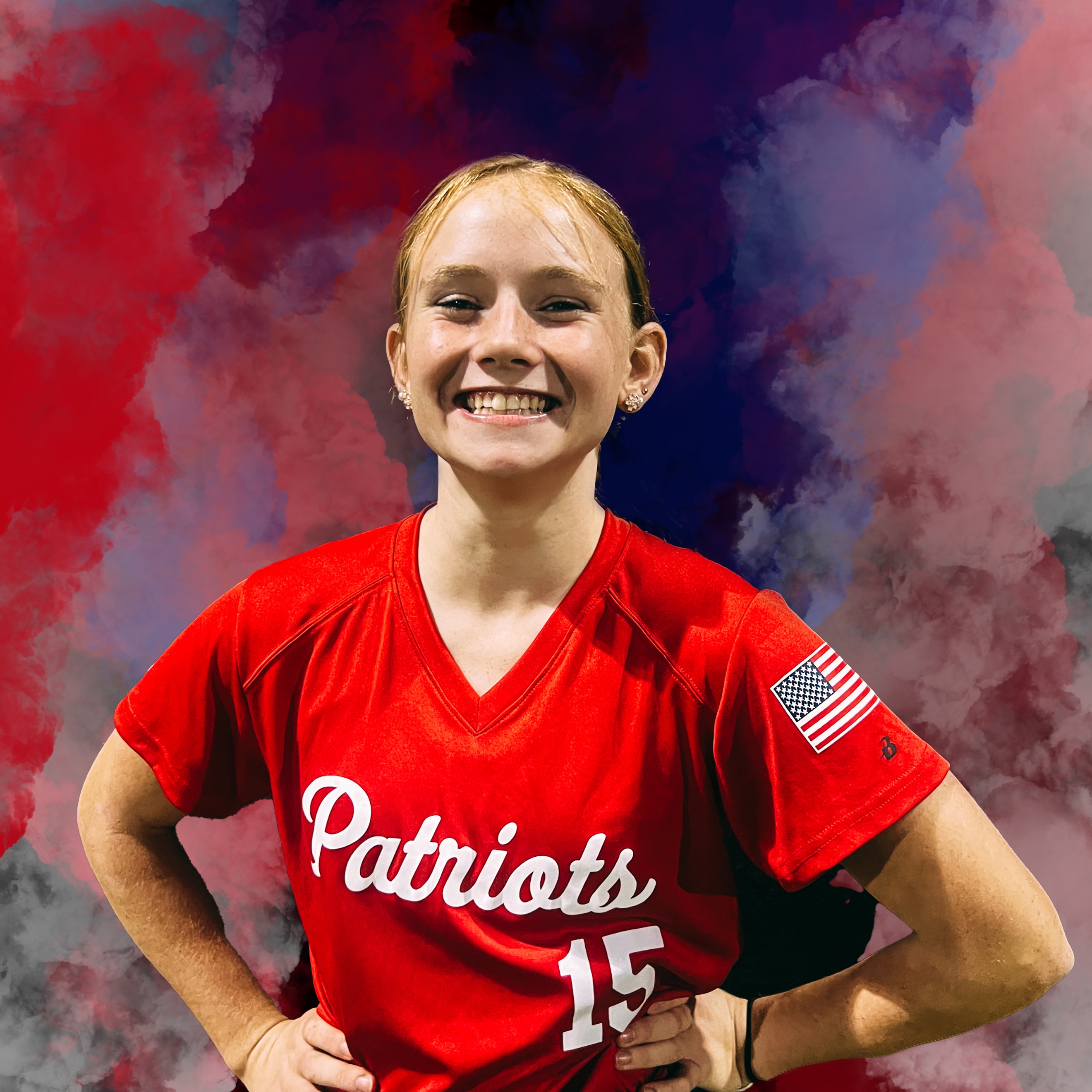 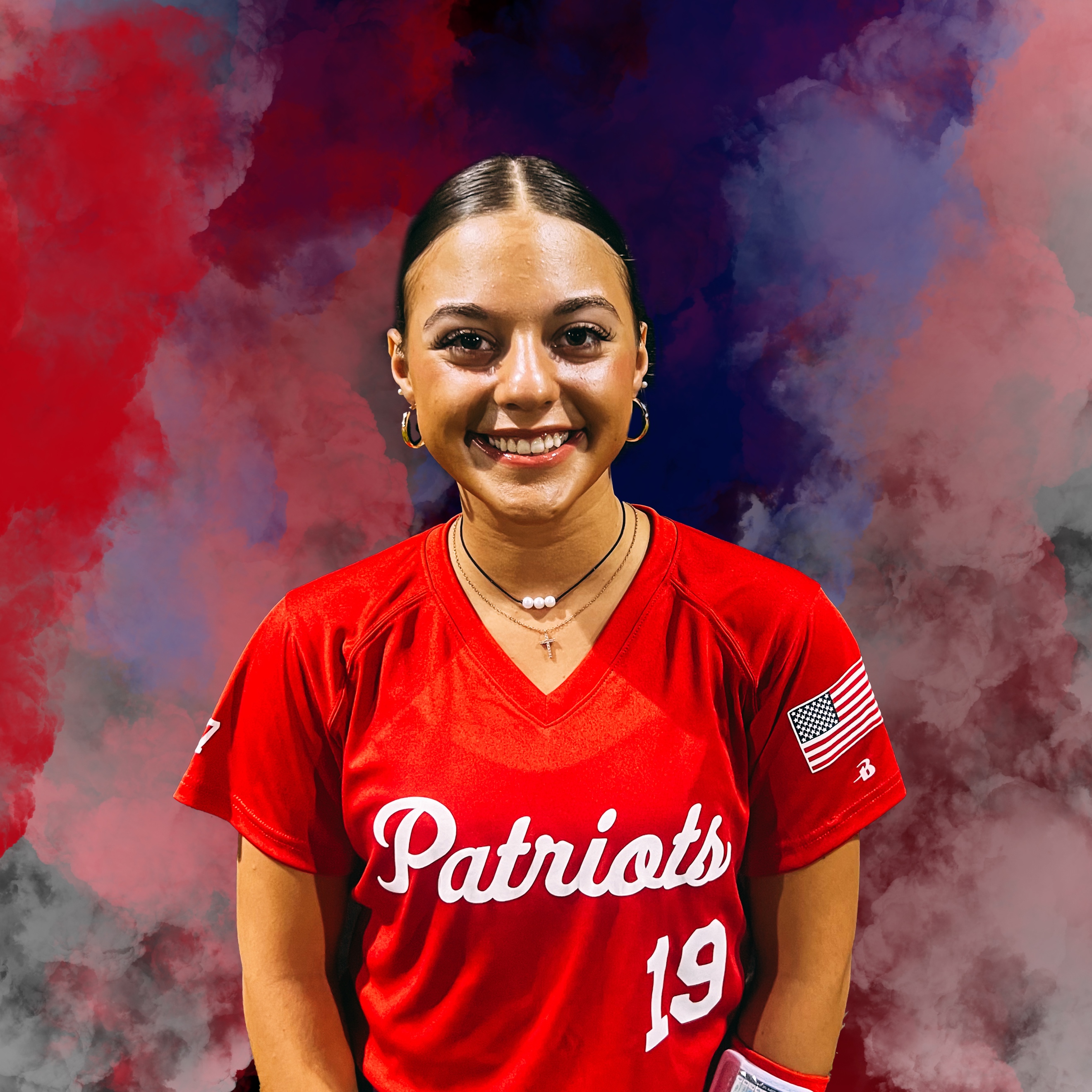 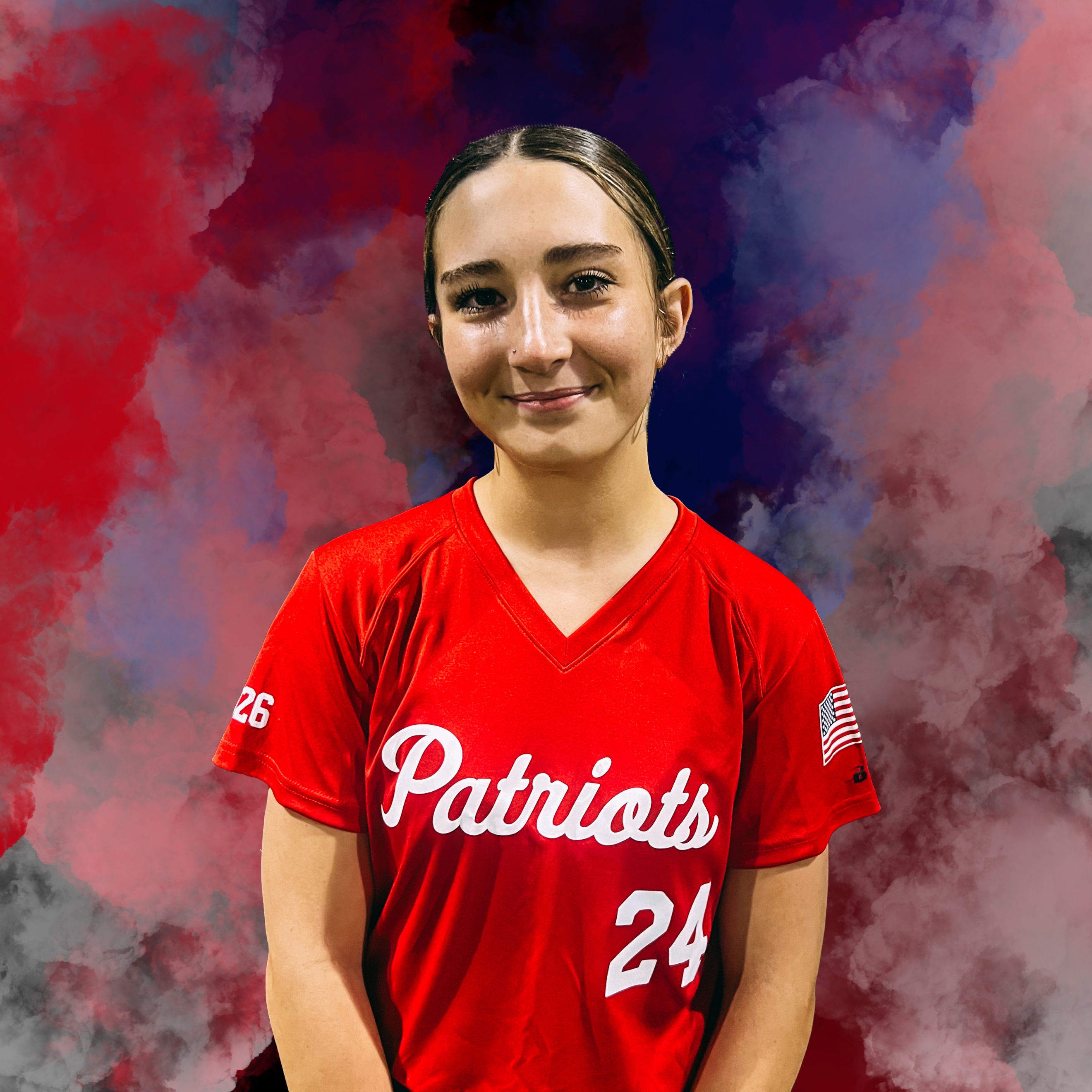 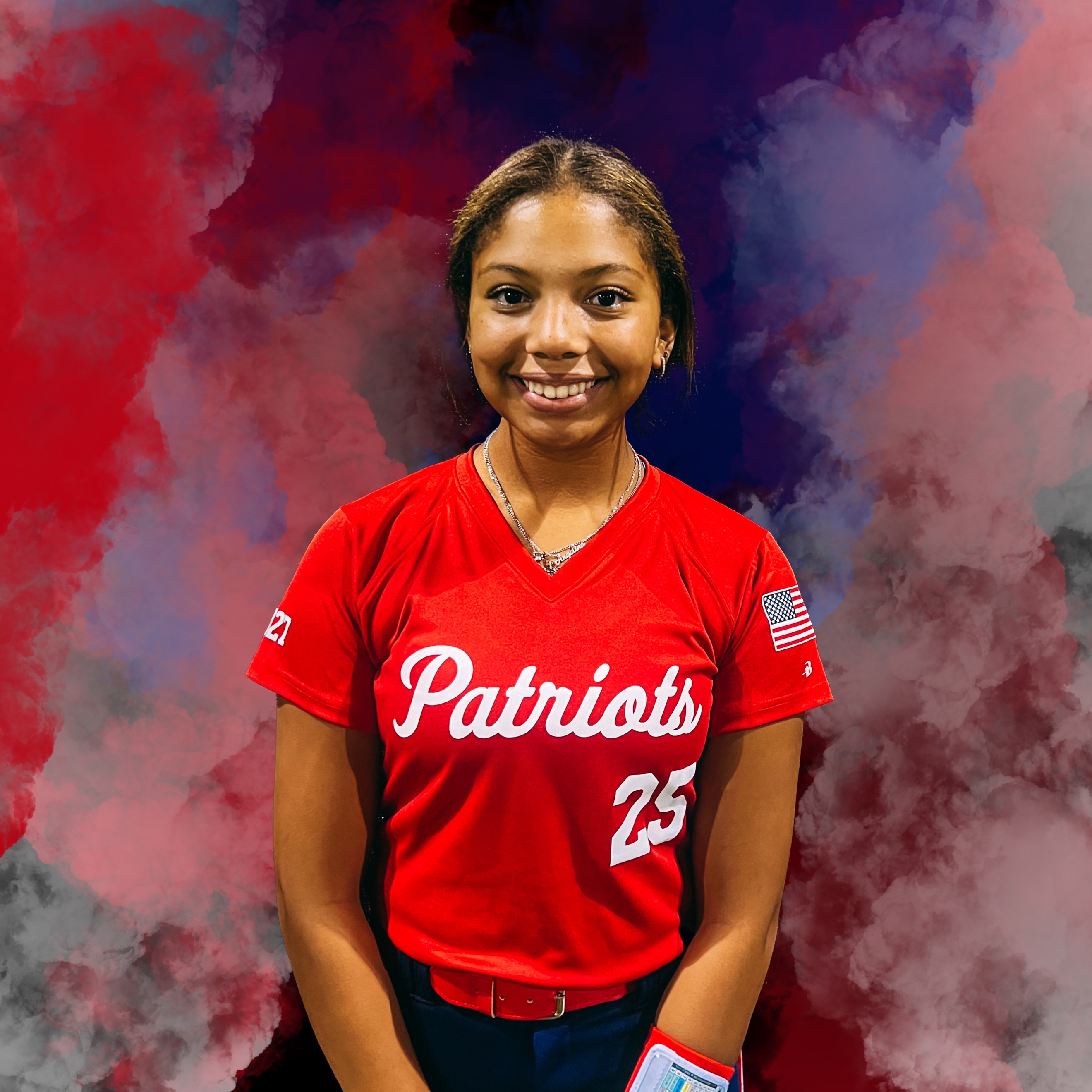 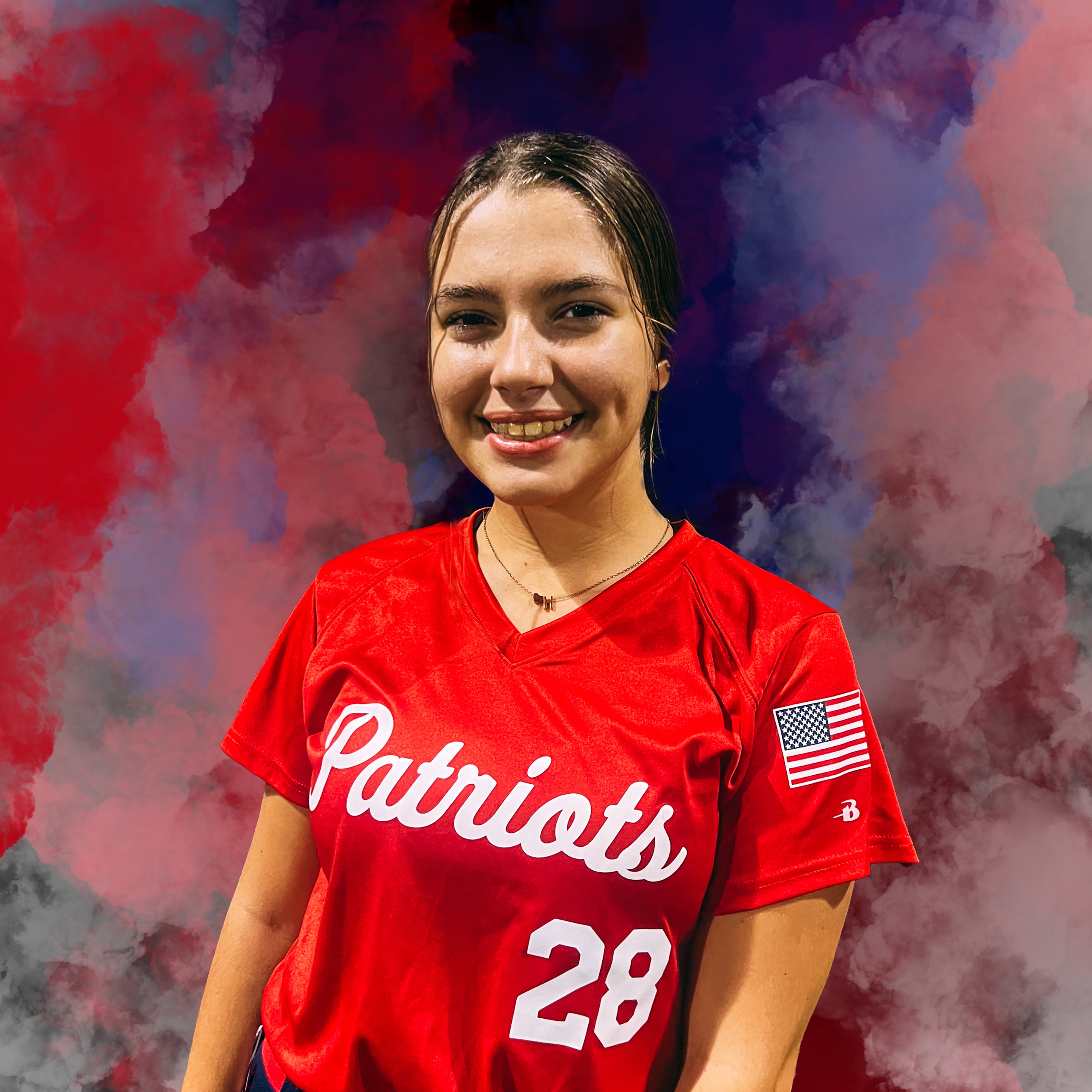 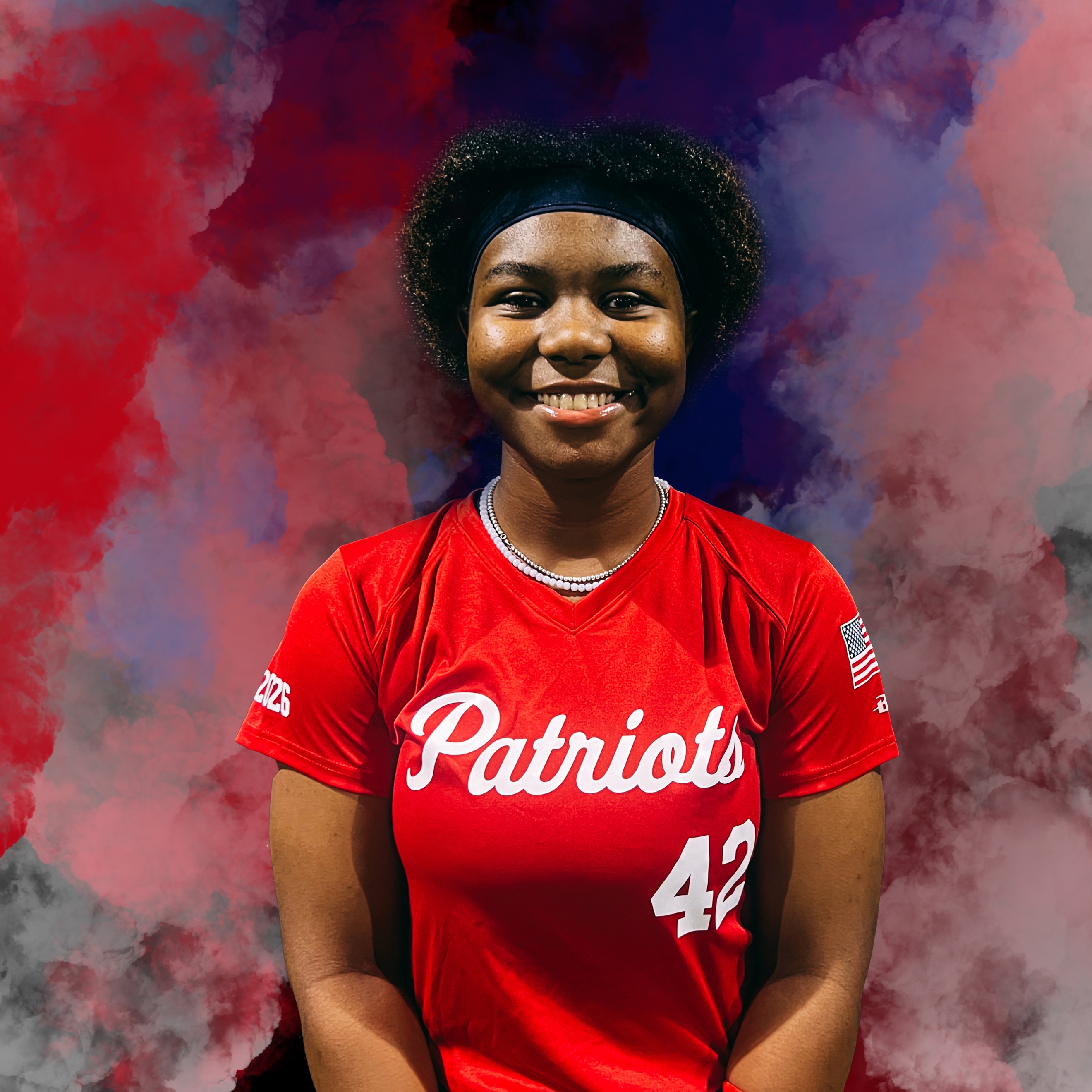 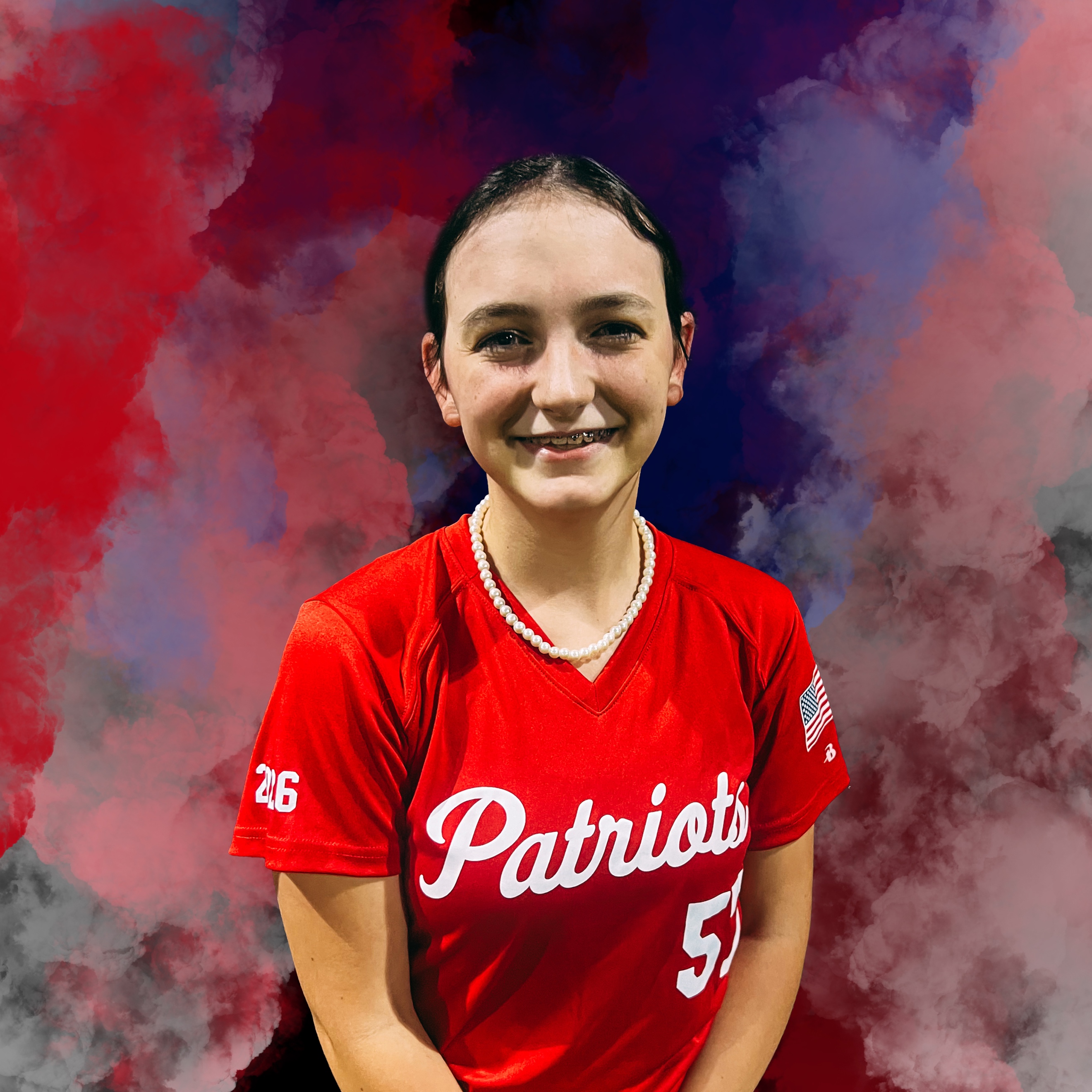 